Heyhey KSA’ers!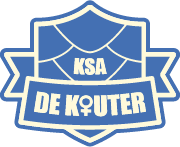 Hebben jullie ook zo genoten van het geniale werkjaar en het machtige kamp?! Dan hebben we goed nieuws, want de KSA-leiding staat weer paraat om jullie een fantastisch KSA-jaar te bezorgen. Vanaf 16 september gaan onze wekelijkse activiteiten opnieuw van start! Let’s goooo!StartdagOns nieuw werkjaar gaat van start op 16 september 2023 aan onze lokalen op de Kouter. Op deze startdag is iedereen van het 3de kleuter t.e.m. het 5de middelbaar welkom! De uren voor startdag zijn anders dan voor de gewone activiteiten.Normale activiteit:!Let op! De uren voor Pimpampoentjes t.e.m. Kastaers zijn ook gewijzigd naar 16u30 en niet meer om 16u!InschrijvenNieuwe leden kunnen 3 weken komen proeven van onze activiteiten. Daarna vragen we om de inschrijving in orde te brengen. Op die manier is uw kind verzekerd, ontvangt uw kind een jaarthema- schildje, een lidkaart en KSA-post. Maar hoe moet je inschrijven? De inschrijving bestaat uit 2 stappen:Het inschrijvingsgeld bedraagt €50. Schrijf dit bedrag voor 30 november 2023 over op ons rekeningnummer BE47 7383 1202 5780 met de volgende mededeling: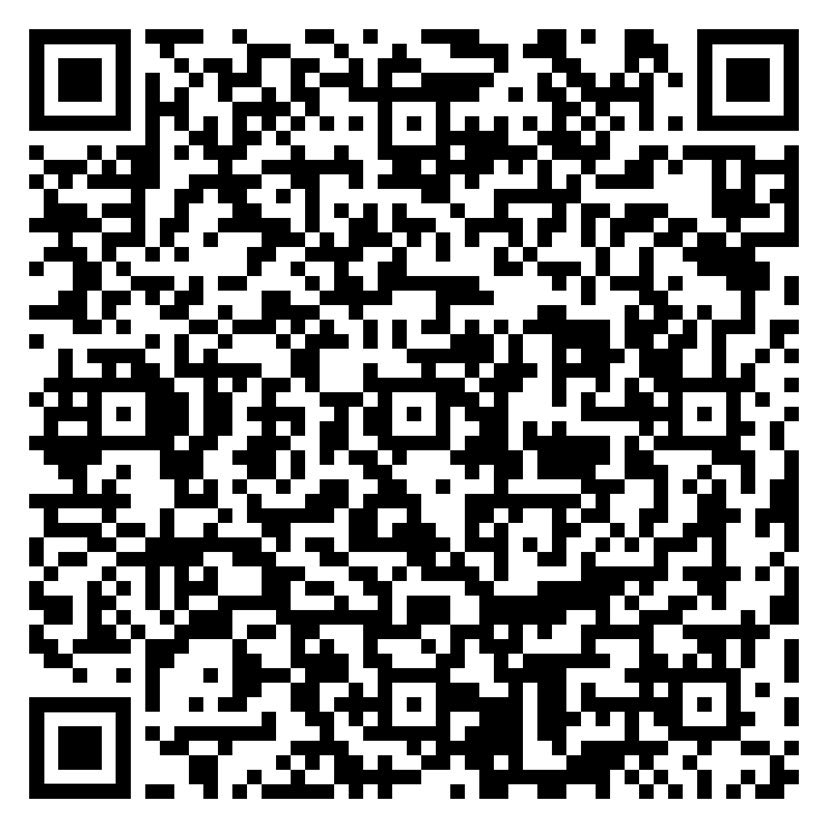 NAAM KIND + GEBOORTEDATUM + GELEDING*De inschrijving is pas compleet na het indienen van de medische fiche. Deze kan je terugvinden op onze website: www.ksadekouter.be. Of via deze QR-code. Gelieve ook dit voor 30 november 2023 in te vullen.Een groot deel van het inschrijvingsgeld kan terug verkregen worden via de mutualiteit of vanaf dit jaar gaan we ook van start  met de UIT-pas in onze KSA!Opendeurdag en streekbierenavondDaarnaast nodigen we jullie hartelijk uit voor onze jaarlijkse opendeurdag en streekbierenavond op 23 september. In de grote zaal van JOC De Kouter presenteren we foto’s van het afgelopen werkjaar en kamp. Hier krijgen jullie ook de gelegenheid om foto’s te bestellen of je uniform uit te bereiden. Vervolgens verplaatsen we ons naar onze lokalen waar jullie kunnen nagenieten met een streekbiertje in de hand. Dankzij ons nieuwe assortiment streekbieren is er voor elk wat wils!Heb je nog vragen?Onze hoofdleiding beantwoordt ze graag! Contacteer ons via mail: hoofdleiding@ksadekouter.be of telefonisch: Hannah Froyman (0495 56 35 43), Lieselot Vandenberghe (0493 74 13 66) en Elise Derycke (0492 10 78 41). Vergeet ook zeker niet om onze facebook-pagina te liken, onze instagram-pagina te volgen en onze website (www.ksadekouter.be) regelmatig te checken om van alles op de hoogte te blijven.We kijken er alvast naar uit om samen nieuwe avonturen te beleven!Vriendelijke groetjesDe leidsters van KSA de KouterPimpampoentjes, Sloebers, KastaersRoodkappen, Jim, Sim, 16+14:00-16:3014:00-17:00Pimpampoentjes, Sloebers, Kastaers, Roodkappen, Jim, Sim, 16+14:00-16:30